24th Catalonian Team Chess Championship: 1966/67Basic data    Standings24th Catalonian Team Chess Championship24th Catalonian Team Chess ChampionshipDates:27th November 1966 – 19th February 1967Cities:Barcelona, Tarrasa, Vich, IgualadaChief Arbiter:N/ATeams participating:12Players participating:N/AGames played:660Competition format:Round Robin ten boardsFinal order decided by:Match pointsTime control:N/ASources:no.teamcodflag123456789101112MP∑+=-1.CA Tarrasa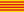 ●10’52.CA Barcelona●8’53.CA Español ●84.UGA ●75.UAFM●56.CA Ruy López-Paluzie●57.CA Vich●4’58.CA Condal ●49.Centro Leridano ●410.CA Igualada●3’511.CA Oro Negro●312.Club 600 (San Antonio) ●3